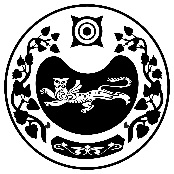           РОССИЯ ФЕДЕРАЦИЯЗЫ				РОССИЙСКАЯ ФЕДЕРАЦИЯ           ХАКАС РЕСПУЛИКАЗЫ                                                     РЕСПУБЛИКА ХАКАСИЯ                                           АFБАН ПИЛТÍРÍ  РАЙОНЫ			             УСТЬ-АБАКАНСКИЙ РАЙОН             ПỸỸР ПИЛТÍРÍ  ААЛ ЧŐБÍ                                                      АДМИНИСТРАЦИЯ               АДМИНИСТРАЦИЯЗЫ                                              УСТЬ-БЮРСКОГО СЕЛЬСОВЕТАПОСТАНОВЛЕНИЕ                от 03.11.2023г.                         с. Усть-Бюр                                   № 82-пО внесении изменений в постановление № 82-п от 10.10.2014г. «Об утверждении муниципальной программы«Благоустройство территории Усть-Бюрского сельсовета»    В целях повышения уровня благоустройства территории Усть-Бюрского сельсовета для обеспечения благоприятных условий проживания населения и обеспечения качественного и высокоэффективного наружного освещения территории Усть-Бюрского сельсовета администрация Усть-Бюрского сельсовета  ПОСТАНОВЛЯЕТ:          1.Внести изменения в постановление № 82-п от 10.10.2014г. «Об утверждении муниципальной программы «Благоустройство территории Усть-Бюрского сельсовета» согласно приложению.                                                                                                                                      2.Финансирование данной программы осуществлять в пределах сметы расходов Усть-Бюрского сельсовета.        3. Контроль за выполнением настоящего Постановления оставляю за собой.Глава Усть-Бюрского сельсовета                                                                    Е.А. ХаритоноваПриложение №1 к постановлению Главы Усть-Бюрского сельсовета№ 82-п от 03.11.2023г.Муниципальная программа «Благоустройство территории Усть-Бюрского сельсовета» 2014г. СОДЕРЖАНИЕСодержание……………………………………………………………………………………... 2Паспорт Программы …...………………………………………………………………………..3Введение …………………………………………………………………………………………41. Характеристика проблемы и обоснование необходимости еерешения программными методами……………………………………………………………..42. Цели и задачи  Программы………………………………………………………. ………….63. Социальные показатели и индикаторы Перечень целевых показателей эффективности Программы………………………………………………………………………………………64. Срок реализации Программы………………………………………………………………..7							5. Финансовое обеспечение программы………………………………………………………. 76. Ожидаемые социально-экономические результаты реализацииПрограммных мероприятий…………………………………………………………………....77. Механизм реализации программы…………………………………………………………8Приложение…………………………………………………………………………………….9ПАСПОРТМУНИЦИПАЛЬНОЙ ПРОГРАММЫ«Благоустройство территории Усть-Бюрского сельсовета»Введение         Муниципальная программа «Благоустройство территории Усть-Бюрского сельсовета» (далее - Программа), разработана в соответствии с:-Федеральным законом от  № 131-ФЗ «Об общих принципах организации местного самоуправления в Российской Федерации»;-Уставом муниципального образования Усть-Бюрского сельсовета Усть-Абаканского района Республики Хакасия;Характеристика проблемы и обоснование необходимости ее решения программными методами1.1. Содержание автомобильных дорогВ настоящее время в нашем селе 23 улицы, 5 проездов, 11 переулков, 8 автомобильных дорог на хутор. Протяженность автомобильных дорог местного значения – 81,69 км., из них грунтовые – 76,38 км., асфальтированные – 5,31 км. Транспортная отрасль на территории Усть-Бюрского сельсовета развита слабо. Пассажирские перевозки на территории Усть-Бюрского сельсовета осуществляют: государственное унитарное предприятие Автоколонна № 2038 во вторник, четверг, субботу выполняет рейсы для перевозки льготных категорий населения по маршруту Сорск-Абакан, Абакан-Сорск через с. Усть-Бюр и частные извозчики. В населенном пункте внутри сельский транспорт отсутствует. Большинство трудовых передвижений в поселении приходится на личный, ведомственный транспорт, пешеходное сообщение. Дорожно-транспортная сеть поселения состоит	из дорог, предназначенных не для скоростного движения. В 2020 году полномочия по содержанию автомобильных дорог местного значения за счет средств дорожного фонда администрации Усть-Бюрского сельсовета переданы Усть-Абаканскому району. Сохранение автодорожной инфраструктуры осуществляется только за счет ремонта автодорог.1.2. Организация освещения улицНеобходимость совершенствования освещения территории Усть-Бюрского сельсовета вызвана значительным ростом автомобилизации, повышением интенсивности его движения, ростом деловой и досуговой активности в вечерние и ночные часы.В целях улучшения эстетического облика поселения, повышения безопасности движения автотранспорта и пешеходов в ночное и вечернее время, повышения качества наружного освещения необходимо своевременное выполнение мероприятий по строительству, реконструкции и капитальному ремонту сетей наружного освещения.Общая протяженность линий наружного освещения в поселении составляет 22 км.Сетью наружного освещения оснащена вся территория села Усть-Бюр.1.3. Организация озеленения территории поселения.     Все более актуальное значение приобретают мероприятия по созданию благоприятных условий для отдыха населения, охране окружающей среды и важнейшее из них - озеленение. Чем больше зеленых насаждений и комфортабельных зон отдыха  на территории  поселения, тем лучше и удобнее условия проживания людей. Это особенно важно для лиц пожилого возраста, ветеранов, матерей, для правильного воспитания детей. Особое внимание необходимо уделить озеленению площадок для отдыха. Зеленые насаждения улучшают экологическую обстановку, делают привлекательными поселения.    Существующие участки зеленых насаждений общего пользования и растений нуждаются в постоянном уходе. Администрацией Усть-Бюрского сельсовета проводится систематический уход за существующими насаждениями: вырезка поросли, кронирование, уборка аварийных и старых деревьев, подсадка саженцев, разбивка клумб и другие работы, но этого недостаточно.  В целях активного использования территории поселения для отдыха  жителей необходимо создание благоустроенной лесопарковой зоны в районе «хоккейной коробки», мемориального парка репрессированных. Работы по озеленению выполняются специалистами, по плану.1.4. Организация и содержание мест захороненияПо состоянию на 01.01.2023 г. всего в поселении имеется 1 кладбище, в том числе действующее 1, общей площадью 61,1 тыс. кв. м. К числу основных проблем в части организации содержания мест захоронения относятся следующие:- ограниченный резерв земель под захоронение умерших;при существующем темпе захоронений земельных участков на действующих кладбищах хватит не более чем на 4 года. Интенсивному исчерпанию резервов по захоронению способствует осуществление погребения исключительно путем придания тела (останков) земле.- недостаточный уровень содержания мест захоронения;на кладбище стоят контейнеры для мусора, но жители села не всегда используют контейнеры и складывают мусор за ограждение кладбища, что приводит к несанкционированным свалкам. Ограждение кладбища сделано из штакетника, который часто приходится менять.- текущий ремонт и содержание памятников воинам, погибшим в ВОВ (на кладбище захоронены 146 ветеранов ВОВ);1.5. Оказание прочих мероприятий по благоустройству поселения    Одной из проблем благоустройства является негативное отношение жителей к элементам благоустройства: приводятся в негодность детские площадки, разрушаются и разрисовываются фасады зданий, создаются несанкционированные свалки мусора.Анализ показывает, что проблема заключается в низком уровне культуры поведения жителей населенных пунктов  на улицах и во дворах, небрежном отношении к элементам благоустройства.       На территории поселения имеются 2 несанкционированные свалки, из-за несанкционированной выгрузки бытовых и строительных отходов организациями, предприятиями и жителями поселения, что приводит к захламлению территории поселения.    Программно-целевой подход к решению проблем благоустройства необходим, так как без комплексной системы благоустройства территории Усть-Бюрского сельсовета невозможно добиться каких-либо значимых результатов в обеспечении комфортных условий для деятельности и отдыха жителей поселения. Важна четкая согласованность действий Администрации и предприятий, учреждений,  населения, обеспечивающих жизнедеятельность поселения и занимающихся благоустройством. Определение перспектив благоустройства территории Усть-Бюрского сельсовета позволит добиться сосредоточения средств на решение поставленных задач, а не расходовать средства на текущий ремонт отдельных элементов благоустройства.Цель и задачи программыЦель Программы: повышение уровня благоустройства территории Усть-Бюрского сельсовета для обеспечения благоприятных условий проживания населения; обеспечение качественного и высокоэффективного наружного освещения территории Усть-Бюрского сельсовета.Задачи Программы:организация и содержание сетей уличного освещения.организация и содержание объектов озеленения.организация и содержание мест захоронения.организация и содержание прочих объектов благоустройства.организация и содержание автомобильных дорог общего пользования местного значения.Социальные показатели и индикаторы Перечень целевых показателей эффективности ПрограммыЭтапы и сроки реализацииРеализация Программы рассчитана на 2021 - 2026 годы.      Перечень программных мероприятий, сроки их реализации, информация о необходимых ресурсах приведены в приложении к настоящей Программе.Финансовое обеспечение ПрограммыОбщий объем финансирования из местного бюджета составляет 8 501 836 рублей в том числе по годам:2021 год – 1 781 700 руб.2022 год – 2 332 100 руб.2023 год – 1 411 635 руб.2024 год – 1 001 200 руб.2025 год – 975 962 руб.2026 год – 999 239 руб.Источник финансирования программы – бюджет администрации Усть-Бюрского сельсовета.Объем средств может ежегодно уточняться в установленном порядке.Финансовое средства, предусмотренные на реализацию мероприятий программы представлены в приложении №2.  Ожидаемые социально-экономические результаты реализации Программы     В результате выполнения Программы ожидается достижение следующих показателей результативности:Задача 1: «Содержание автомобильных дорог общего пользования местного значения»:- уменьшение доли протяженности автомобильных дорог общего пользования местного значения, не отвечающих нормативным требованиям.- эффективность реализации развития территории, транспортной инфраструктуры Усть-Бюрского сельсоветаЗадача 2: «Организация и содержание сетей уличного освещения»:-увеличение протяженности освещенных дорог общего пользования;-повышение освещенности дорог общего пользования;- оснащение улиц указателями с названиями улиц и номерами домов.Освещение улиц, дорог и проездов, соответствующее возрастающим к нему требованиям, способствует обеспечению важнейшего права человека на безопасность и комфортность проживания.Основной социальный эффект реализации мероприятий Программы по организации освещения улиц заключается в снижении нарушений общественного порядка, формировании привлекательного вечернего облика улиц поселения.Задача 3: «Организация и содержание объектов озеленения»:- увеличение уровня озеленения территории поселения;- увеличение доли про инвентаризованных зеленых насаждений;- стабилизация количества зеленых насаждений, на которых произведена обрезка;- стабилизация количества аварийных зеленых насаждений, подлежащих сносу;- увеличение доли мест массового отдыха, на которых производится текущее содержание;- увеличение обеспеченности населения местами массового отдыха.Задача 4: «Организация и содержания мест захоронения»:- очистка территории кладбища от несанкционированных свалок;- организация мероприятий по текущему ремонту и содержанию памятников воинам, погибшим в ВОВ;В вопросе содержания мест захоронений, при выполнении работ по текущему содержанию мест захоронений, возможность возникновения свалок будет исключена.Задача 5: «Организация и содержание прочих объектов благоустройства»:- проведение организационно-хозяйственных мероприятий по сбору и вывозу для утилизации и переработки бытовых отходов;- организация проведения санитарно-технических мероприятий по отлову безнадзорных животных;- установке информационных щитов;- обустройство, ремонт детских и спортивных площадок, парков, скверов.Ожидаемые конечные результаты Программы связаны с обеспечением надежной работы объектов внешнего благоустройства поселения, увеличением безопасности дорожного движения, экологической безопасности, эстетическими и другими свойствами в целом, улучшающими вид территории поселения.7. Механизм реализации муниципальной программы   Управление реализацией Программы осуществляет Администрация Усть-Бюрского сельсовета.   Администрация Усть-Бюрского сельсовета выполняет следующие задачи: -готовит отчеты о выполнении Программы, включая меры по повышению эффективности ее реализации;-проводит согласование объемов финансирования на очередной финансовый год реализации Программы, при изменении объемов финансирования корректирует перечень мероприятий, определяет приоритеты, принимает меры по привлечению источников для финансирования Программы;-обеспечивает контроль за эффективным и целевым использованием выделяемых финансовых средств, контроль качества проводимых мероприятий, контроль над выполнением сроков реализации мероприятий, исполнение договоров и контрактов;-несет ответственность за достижение цели и решение задач, за обеспечение утвержденных значений показателей в ходе реализации Программы.Приложение
к муниципальной программе «Благоустройство территории
Усть-Бюрского сельсовета»СИСТЕМА МЕРОПРИЯТИЙ
МУНИЦИПАЛЬНОЙ ПРОГРАММЫ «БЛАГОУСТРОЙСТВО ТЕРРИТОРИИ УСТЬ-БЮРСКОГО СЕЛЬСОВЕТА»Наименование ПрограммыМуниципальная Программа«Благоустройство территории Усть-Бюрского сельсовета» (далее - Программа)Ответственный исполнительАдминистрация Усть-Бюрского сельсовета, МБУ ЖКХ Усть-Бюрсервис, организации и предприятия по согласованию Цель Программыповышение уровня благоустройства территории Усть-Бюрского сельсовета для обеспечения благоприятных условий проживания населения;  обеспечение качественного и высокоэффективного наружного освещения территории Усть-Бюрского сельсоветаЗадачи Программысодержание, сохранность и развитие сети автомобильных дорог общего пользования Усть-Бюрского сельсовета;организация и содержание сетей уличного освещения;организация и содержание объектов озеленения;организация и содержание мест захоронения;организация и содержание прочих объектов благоустройства.Объем и источникифинансирования ПрограммыОбщий объем финансирования из местного бюджета составляет 8 501 836 рублей в том числе по годам:2021 год – 1 781 700 руб.2022 год – 2 332 100 руб.2023 год – 1 411 635 руб.2024 год – 1 001 200 руб.2025 год – 975 962 руб.2026 год – 999 239 руб.Ожидаемые конечныерезультаты реализацииПрограммы- повышение уровня благоустроенности территории Усть-Бюрского сельсовета- повышение качества условий проживания населения Усть-Бюрского сельсовета;- повышение уровня культуры жителей.ПриложенияПриложение 1: Перечень основных мероприятий;Приложение 2: Финансовое обеспечение Программы. №п/пНаименование целевого показателя Плановое значениепо годамПлановое значениепо годамПлановое значениепо годамПлановое значениепо годамПлановое значениепо годамПлановое значениепо годам№п/пНаименование целевого показателя 202120222023202420252026123456781Строительство и реконструкция сетей наружного освещения (тыс. руб.)5,05,05,05,05,05,02Количество проведенных субботников по озеленению   1111113Количество проведенных субботников по содержанию мест захоронения 1111114Количество отремонтированных детских игровых площадок2222225Количество отремонтированных спортивных площадок1111116Количество проведенных субботников по благоустройству555555№   
п/пНаименование мероприятийНаименование мероприятийОтветственный
исполнительОтветственный
исполнительОтветственный
исполнительСрок исполненияИсточник
финанси-рованияИсточник
финанси-рованияОбъем финансирования     
по годам (тыс. рублей)Объем финансирования     
по годам (тыс. рублей)Объем финансирования     
по годам (тыс. рублей)Объем финансирования     
по годам (тыс. рублей)Объем финансирования     
по годам (тыс. рублей)Объем финансирования     
по годам (тыс. рублей)Объем финансирования     
по годам (тыс. рублей)Объем финансирования     
по годам (тыс. рублей)Объем финансирования     
по годам (тыс. рублей)Объем финансирования     
по годам (тыс. рублей)Объем финансирования     
по годам (тыс. рублей)Объем финансирования     
по годам (тыс. рублей)Объем финансирования     
по годам (тыс. рублей)Объем финансирования     
по годам (тыс. рублей)Объем финансирования     
по годам (тыс. рублей)Всего№   
п/пНаименование мероприятийНаименование мероприятийОтветственный
исполнительОтветственный
исполнительОтветственный
исполнительСрок исполненияИсточник
финанси-рованияИсточник
финанси-рования202120212021202220222022202320232023202420242024202520252026ВсегоБлагоустройство и обеспечение санитарного состояния территории поселенияБлагоустройство и обеспечение санитарного состояния территории поселенияБлагоустройство и обеспечение санитарного состояния территории поселенияБлагоустройство и обеспечение санитарного состояния территории поселенияБлагоустройство и обеспечение санитарного состояния территории поселенияБлагоустройство и обеспечение санитарного состояния территории поселенияБлагоустройство и обеспечение санитарного состояния территории поселенияБлагоустройство и обеспечение санитарного состояния территории поселенияБлагоустройство и обеспечение санитарного состояния территории поселенияБлагоустройство и обеспечение санитарного состояния территории поселенияБлагоустройство и обеспечение санитарного состояния территории поселенияБлагоустройство и обеспечение санитарного состояния территории поселенияБлагоустройство и обеспечение санитарного состояния территории поселенияБлагоустройство и обеспечение санитарного состояния территории поселенияБлагоустройство и обеспечение санитарного состояния территории поселенияБлагоустройство и обеспечение санитарного состояния территории поселенияБлагоустройство и обеспечение санитарного состояния территории поселенияБлагоустройство и обеспечение санитарного состояния территории поселенияБлагоустройство и обеспечение санитарного состояния территории поселенияБлагоустройство и обеспечение санитарного состояния территории поселенияБлагоустройство и обеспечение санитарного состояния территории поселенияБлагоустройство и обеспечение санитарного состояния территории поселенияБлагоустройство и обеспечение санитарного состояния территории поселенияБлагоустройство и обеспечение санитарного состояния территории поселенияБлагоустройство и обеспечение санитарного состояния территории поселенияВсего:Всего:Всего:Всего:Всего:Всего:Всего:Всего:Всего:Всего:178170017817001781700233210023321002332100141163514116351411635100120097596297596299923999923985018361. Содержание автомобильных дорог общего пользования местного значения.1. Содержание автомобильных дорог общего пользования местного значения.1. Содержание автомобильных дорог общего пользования местного значения.1. Содержание автомобильных дорог общего пользования местного значения.1. Содержание автомобильных дорог общего пользования местного значения.1. Содержание автомобильных дорог общего пользования местного значения.1. Содержание автомобильных дорог общего пользования местного значения.1. Содержание автомобильных дорог общего пользования местного значения.1. Содержание автомобильных дорог общего пользования местного значения.1. Содержание автомобильных дорог общего пользования местного значения.1. Содержание автомобильных дорог общего пользования местного значения.1. Содержание автомобильных дорог общего пользования местного значения.1. Содержание автомобильных дорог общего пользования местного значения.1. Содержание автомобильных дорог общего пользования местного значения.1. Содержание автомобильных дорог общего пользования местного значения.1. Содержание автомобильных дорог общего пользования местного значения.1. Содержание автомобильных дорог общего пользования местного значения.1. Содержание автомобильных дорог общего пользования местного значения.1. Содержание автомобильных дорог общего пользования местного значения.1. Содержание автомобильных дорог общего пользования местного значения.1. Содержание автомобильных дорог общего пользования местного значения.1. Содержание автомобильных дорог общего пользования местного значения.1. Содержание автомобильных дорог общего пользования местного значения.1. Содержание автомобильных дорог общего пользования местного значения.1. Содержание автомобильных дорог общего пользования местного значения.1.1.1.1.Ликвидация снежного накатаЛиквидация снежного накатаАдминистрация Усть-Бюрского сельсовета2021-2026
годы2021-2026
годы2021-2026
годыМестный бюджетМестный бюджетМестный бюджет000124001240012400300003000020000200002000020000200001024002. Мероприятия по организации уличного освещения населенных пунктов муниципальных образований поселений.2. Мероприятия по организации уличного освещения населенных пунктов муниципальных образований поселений.2. Мероприятия по организации уличного освещения населенных пунктов муниципальных образований поселений.2. Мероприятия по организации уличного освещения населенных пунктов муниципальных образований поселений.2. Мероприятия по организации уличного освещения населенных пунктов муниципальных образований поселений.2. Мероприятия по организации уличного освещения населенных пунктов муниципальных образований поселений.2. Мероприятия по организации уличного освещения населенных пунктов муниципальных образований поселений.2. Мероприятия по организации уличного освещения населенных пунктов муниципальных образований поселений.2. Мероприятия по организации уличного освещения населенных пунктов муниципальных образований поселений.2. Мероприятия по организации уличного освещения населенных пунктов муниципальных образований поселений.2. Мероприятия по организации уличного освещения населенных пунктов муниципальных образований поселений.2. Мероприятия по организации уличного освещения населенных пунктов муниципальных образований поселений.2. Мероприятия по организации уличного освещения населенных пунктов муниципальных образований поселений.2. Мероприятия по организации уличного освещения населенных пунктов муниципальных образований поселений.2. Мероприятия по организации уличного освещения населенных пунктов муниципальных образований поселений.2. Мероприятия по организации уличного освещения населенных пунктов муниципальных образований поселений.2. Мероприятия по организации уличного освещения населенных пунктов муниципальных образований поселений.2. Мероприятия по организации уличного освещения населенных пунктов муниципальных образований поселений.2. Мероприятия по организации уличного освещения населенных пунктов муниципальных образований поселений.2. Мероприятия по организации уличного освещения населенных пунктов муниципальных образований поселений.2. Мероприятия по организации уличного освещения населенных пунктов муниципальных образований поселений.2. Мероприятия по организации уличного освещения населенных пунктов муниципальных образований поселений.2. Мероприятия по организации уличного освещения населенных пунктов муниципальных образований поселений.2. Мероприятия по организации уличного освещения населенных пунктов муниципальных образований поселений.2. Мероприятия по организации уличного освещения населенных пунктов муниципальных образований поселений.2.1Содержание сетей уличного освещения, утилизация ламп уличного освещенияСодержание сетей уличного освещения, утилизация ламп уличного освещенияАдминистрация Усть-Бюрского сельсоветаАдминистрация Усть-Бюрского сельсоветаАдминистрация Усть-Бюрского сельсовета2021-2026
годыМестный бюджет Местный бюджет 27570027570027570026440026440026440032300032300032300024520024520024520024520024520024520015987002.2Оплата потребления электроэнергии для нужд уличного освещенияОплата потребления электроэнергии для нужд уличного освещенияАдминистрация Усть-Бюрского сельсоветаАдминистрация Усть-Бюрского сельсоветаАдминистрация Усть-Бюрского сельсовета2021-2026
годыМестный бюджетМестный бюджет3300003300003300004940004940004940004635354635354635355345005345005345005345005345005345002891035Итого Итого хххххх60570060570060570075840075840075840078653578653578653577970077970077970077970077970077970044897353. Мероприятия по озеленению территории поселения.3. Мероприятия по озеленению территории поселения.3. Мероприятия по озеленению территории поселения.3. Мероприятия по озеленению территории поселения.3. Мероприятия по озеленению территории поселения.3. Мероприятия по озеленению территории поселения.3. Мероприятия по озеленению территории поселения.3. Мероприятия по озеленению территории поселения.3. Мероприятия по озеленению территории поселения.3. Мероприятия по озеленению территории поселения.3. Мероприятия по озеленению территории поселения.3. Мероприятия по озеленению территории поселения.3. Мероприятия по озеленению территории поселения.3. Мероприятия по озеленению территории поселения.3. Мероприятия по озеленению территории поселения.3. Мероприятия по озеленению территории поселения.3. Мероприятия по озеленению территории поселения.3. Мероприятия по озеленению территории поселения.3. Мероприятия по озеленению территории поселения.3. Мероприятия по озеленению территории поселения.3. Мероприятия по озеленению территории поселения.3. Мероприятия по озеленению территории поселения.3. Мероприятия по озеленению территории поселения.3. Мероприятия по озеленению территории поселения.3. Мероприятия по озеленению территории поселения.3.1Разбивки клумб Разбивки клумб Администрация Усть-Бюрского сельсоветаАдминистрация Усть-Бюрского сельсоветаАдминистрация Усть-Бюрского сельсовета2021-2026
годыМестный бюджетМестный бюджет3.2Обрезка кустов Обрезка кустов Администрация Усть-Бюрского сельсоветаАдминистрация Усть-Бюрского сельсоветаАдминистрация Усть-Бюрского сельсовета2021-2026
годыМестный бюджетМестный бюджет3.3Обследование и удалению сухостойных, больных и аварийных деревьев Обследование и удалению сухостойных, больных и аварийных деревьев Администрация Усть-Бюрского сельсоветаАдминистрация Усть-Бюрского сельсоветаАдминистрация Усть-Бюрского сельсовета2021-2026
годыМестный бюджетМестный бюджет3.4Посадка зеленых насаждений-деревьев кустарниковПосадка зеленых насаждений-деревьев кустарниковАдминистрация Усть-Бюрского сельсоветаАдминистрация Усть-Бюрского сельсоветаАдминистрация Усть-Бюрского сельсовета2021-2026
годыМестный бюджетМестный бюджетИтого Итого хххххх4. Мероприятия по организации и содержанию мест захоронения4. Мероприятия по организации и содержанию мест захоронения4. Мероприятия по организации и содержанию мест захоронения4. Мероприятия по организации и содержанию мест захоронения4. Мероприятия по организации и содержанию мест захоронения4. Мероприятия по организации и содержанию мест захоронения4. Мероприятия по организации и содержанию мест захоронения4. Мероприятия по организации и содержанию мест захоронения4. Мероприятия по организации и содержанию мест захоронения4. Мероприятия по организации и содержанию мест захоронения4. Мероприятия по организации и содержанию мест захоронения4. Мероприятия по организации и содержанию мест захоронения4. Мероприятия по организации и содержанию мест захоронения4. Мероприятия по организации и содержанию мест захоронения4. Мероприятия по организации и содержанию мест захоронения4. Мероприятия по организации и содержанию мест захоронения4. Мероприятия по организации и содержанию мест захоронения4. Мероприятия по организации и содержанию мест захоронения4. Мероприятия по организации и содержанию мест захоронения4. Мероприятия по организации и содержанию мест захоронения4. Мероприятия по организации и содержанию мест захоронения4. Мероприятия по организации и содержанию мест захоронения4. Мероприятия по организации и содержанию мест захоронения4. Мероприятия по организации и содержанию мест захоронения4. Мероприятия по организации и содержанию мест захоронения4.1Ограждение кладбищаОграждение кладбищаАдминистрация Усть-Бюрского сельсоветаАдминистрация Усть-Бюрского сельсоветаАдминистрация Усть-Бюрского сельсовета2021-2026
годыМестный бюджетМестный бюджет4.2Организация и содержание мест захоронения Организация и содержание мест захоронения Администрация Усть-Бюрского сельсоветаАдминистрация Усть-Бюрского сельсоветаАдминистрация Усть-Бюрского сельсовета2021-2026
годыМестный бюджетМестный бюджет3700037000370007020070200702001170001170001170004150041500415004150041500415003487004.2.1Аккарицидная обработка кладбищаАккарицидная обработка кладбищаАдминистрация Усть-Бюрского сельсоветаАдминистрация Усть-Бюрского сельсоветаАдминистрация Усть-Бюрского сельсовета2021-2026
годыМестный бюджетМестный бюджет2200022000220003040030400304003210032100321003300033000330003300033000330001835004.2.2Содержание мест захороненияСодержание мест захороненияАдминистрация Усть-Бюрского сельсоветаАдминистрация Усть-Бюрского сельсоветаАдминистрация Усть-Бюрского сельсовета2021-2026
годыМестный бюджетМестный бюджет1500015000150003980039800398008490084900849008500850085008500850085001652004.2Уборка территории кладбища, несанкционированных навалов мусораУборка территории кладбища, несанкционированных навалов мусораАдминистрация Усть-Бюрского сельсоветаАдминистрация Усть-Бюрского сельсоветаАдминистрация Усть-Бюрского сельсовета2021-2026
годыМестный бюджетМестный бюджет4.3Установка надгробных памятников участникам ВОВУстановка надгробных памятников участникам ВОВАдминистрация Усть-Бюрского сельсоветаАдминистрация Усть-Бюрского сельсоветаАдминистрация Усть-Бюрского сельсовета2021-2026
годыМестный бюджетМестный бюджетИтого Итого хххххх3700037000370007020070200702001170001170001170004150041500415004150041500415003487005. Прочие мероприятия по благоустройству поселения.5. Прочие мероприятия по благоустройству поселения.5. Прочие мероприятия по благоустройству поселения.5. Прочие мероприятия по благоустройству поселения.5. Прочие мероприятия по благоустройству поселения.5. Прочие мероприятия по благоустройству поселения.5. Прочие мероприятия по благоустройству поселения.5. Прочие мероприятия по благоустройству поселения.5. Прочие мероприятия по благоустройству поселения.5. Прочие мероприятия по благоустройству поселения.5. Прочие мероприятия по благоустройству поселения.5. Прочие мероприятия по благоустройству поселения.5. Прочие мероприятия по благоустройству поселения.5. Прочие мероприятия по благоустройству поселения.5. Прочие мероприятия по благоустройству поселения.5. Прочие мероприятия по благоустройству поселения.5. Прочие мероприятия по благоустройству поселения.5. Прочие мероприятия по благоустройству поселения.5. Прочие мероприятия по благоустройству поселения.5. Прочие мероприятия по благоустройству поселения.5. Прочие мероприятия по благоустройству поселения.5. Прочие мероприятия по благоустройству поселения.5. Прочие мероприятия по благоустройству поселения.5. Прочие мероприятия по благоустройству поселения.5. Прочие мероприятия по благоустройству поселения.5.1Обустройство, строительство и ремонт детских и спортивных площадок, спортивно-досугового комплекса, парков, скверов, территорииОбустройство, строительство и ремонт детских и спортивных площадок, спортивно-досугового комплекса, парков, скверов, территорииАдминистрация Усть-Бюрского сельсоветаАдминистрация Усть-Бюрского сельсоветаАдминистрация Усть-Бюрского сельсовета2021-2026
годыМестный бюджетМестный бюджет99600099600099600013880001388000138800034110034110034110010000010000010000010000010000010000030251005.1.1Обустройство спортивно-досугового комплексаОбустройство спортивно-досугового комплексаАдминистрация Усть-Бюрского сельсоветаАдминистрация Усть-Бюрского сельсоветаАдминистрация Усть-Бюрского сельсовета2021-2026
годыМестный бюджетМестный бюджет5.1.2Обустройство детских и спортивных площадок, скверов, парковОбустройство детских и спортивных площадок, скверов, парковАдминистрация Усть-Бюрского сельсоветаАдминистрация Усть-Бюрского сельсоветаАдминистрация Усть-Бюрского сельсовета2021-2026
годыМестный бюджетМестный бюджет7200007200007200008800088000880006700067000670008750005.1.3Оплата по договорам (работа по трудовому договору)Оплата по договорам (работа по трудовому договору)Администрация Усть-Бюрского сельсоветаАдминистрация Усть-Бюрского сельсоветаАдминистрация Усть-Бюрского сельсовета2021-2026
годыМестный бюджетМестный бюджет27600027600027600030000030000030000027410027410027410010000010000010000010000010000010000011501005.1.4Обустройство, строительство сценыОбустройство, строительство сценыАдминистрация Усть-Бюрского сельсоветаАдминистрация Усть-Бюрского сельсоветаАдминистрация Усть-Бюрского сельсовета2021-2026
годыМестный бюджетМестный бюджет10000001000000100000010000005.2Уборка территории на детских, спортивных площадках и зонах отдыхаУборка территории на детских, спортивных площадках и зонах отдыхаАдминистрация Усть-Бюрского сельсоветаАдминистрация Усть-Бюрского сельсоветаАдминистрация Усть-Бюрского сельсовета2021-2026
годыМестный бюджетМестный бюджет5.3Проведение субботниковПроведение субботниковАдминистрация Усть-Бюрского сельсоветаАдминистрация Усть-Бюрского сельсоветаАдминистрация Усть-Бюрского сельсовета2021-2026
годыМестный бюджетМестный бюджет5.4Проведение конкурса (лучшая усадьба) Проведение конкурса (лучшая усадьба) Администрация Усть-Бюрского сельсоветаАдминистрация Усть-Бюрского сельсоветаАдминистрация Усть-Бюрского сельсовета2021-2026
годыМестный бюджетМестный бюджет5.5Прочие благоустроительные работыПрочие благоустроительные работыАдминистрация Усть-Бюрского сельсоветаАдминистрация Усть-Бюрского сельсоветаАдминистрация Усть-Бюрского сельсовета2021-2026
годыМестный бюджетМестный бюджет143000143000143000103100103100103100137000137000137000600006000060000347623476258039535901ИтогоИтогохххххх1139000113900011390001491100149110014911004781004781004781001600001600001600001347621347621580393561001